Challenge Cup 2019 Adjudication Program						Challenge Cup 2019 Adjudication ProgramFour Performance Age Groups: Under 12, 12-14, 15-17, 18+					Four Performance Age Groups Under 12, 12-14, 15-17, 18+	 		.Under 12, 12-14*, 15-17**, 15-17 Comp***, 18+****					Under 12, 12-14*, 15-17**, 15-17 Comp***,18+****	**Regina - Junior - Free - Wreaking Ball							**Regina - Junior - Free - Wreaking BallBohemka – Intermediate A – Hoop – Rewrite the Stars					Bohemka – Intermediate A – Hoop – Rewrite the Stars*Regina - Pirouettes – Free – First of Autumn 						*Regina - Pirouettes – Free - First of AutumnBohemka - Intermediate B - Ball – Luna Caliente						Bohemka - Intermediate B - Ball – Luna Caliente*Bohemka – Junior A– Free – Lost Girls 							*Bohemka – Junior A– Free – Lost Girls 	Wascana- Intermediate – Ball – Crystal Pyramid						Wascana- Intermediate – Ball – Crystal Pyramid	*Bohemka - Senior – Free – A Thousand Years						*Bohemka - Senior – Free – A Thousand Years			Bohemka – Junior B – Hoop – Faded							Bohemka – Junior B – Hoop – Faded	*Adamo – Joy – Hoop – Swing Break							*Adamo – Joy – Hoop – Swing BreakAdamo- Excite – Free – Hedwig’s Theme							Adamo- Excite – Free – Hedwig’s Theme***Ritmo - Level 5- Hoop – They Don’t Care						***Ritmo - Level 5- Hoop – They Don’t Care****Adamo – Inspire – Free – Happier							****Adamo – Inspire – Free - Happier**Regina - Junior – Hoop&Ball – Albatraoz						**Regina - Junior – Hoop&Ball – AlbatraozBohemka – Intermediate A – Free – Go!							Bohemka – Intermediate A – Free – Go!*Regina - Pirouettes – Ball – Run Boy Run						*Regina - Pirouettes – Ball – Run Boy RunBohemka - Intermediate B – Free – The Other Side 					Bohemka - Intermediate B – Free – The Other Side *Bohemka – Junior A – Ball – Heart of a Champion					*Bohemka – Junior A – Ball – Heart of a ChampionWascana- Intermediate – Free – Zouka							Wascana- Intermediate – Free – Zouka*Bohemka – Senior – Ribbon – A Thousand Years					*Bohemka – Senior – Ribbon – A Thousand YearsBohemka – Junior B – Free – Lost Girls 							Bohemka – Junior B – Free – Lost Girls*Adamo – Joy – Hoop – Hakuna Matata							*Adamo – Joy – Hoop – Hakuna MatataAdamo- Excite – Free – Take Flight 							Adamo- Excite – Free – Take Flight****Adamo – Inspire – Clubs – 007							****Adamo – Inspire – Clubs - 007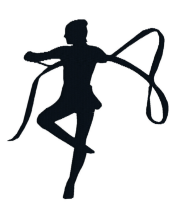 